Personlig hygien(Gäller alla som vistas/jobbar i cafét)Förkläde skall alltid bäras av den som jobbar i cafétHåret måste vara uppsatt (gäller axellångt eller längre hår)Inga smycke på händer och armarPlasthandskar skall alltid bäras vid hantering av livsmedelMobiltelefoner och andra personliga tillhörigheter får ej vara på köksbänken. Skall hängas i förrådet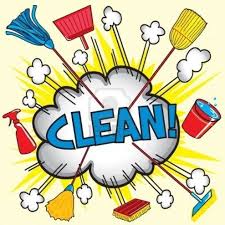 